Conférence des Parties 
à la Convention de Minamata sur le mercurePremière réunionGenève, 24–29 septembre 2017		Décision adoptée par la première Conférence des Parties à la Convention de Minamata sur le mercureMC-1/3 : Orientations relatives à l’attestation concernant les sources d’approvisionnement en mercure et son commerce La Conférence des PartiesDécide d’adopter les éléments requis de l’attestation à utiliser conjointement avec les formulaires de consentement à l’importation de mercure en provenance de Parties et d’États non Parties, tels que présentés par le Comité de négociation intergouvernemental chargé d’élaborer un instrument international juridiquement contraignant sur le mercure.NATIONS
UNIESMCUNEP/MC/COP.1/Dec.3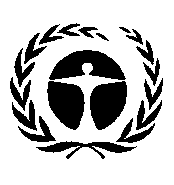 Programme
des Nations Unies
pour l’environnementDistr. générale 
22 novembre 2017Français
Original : anglais